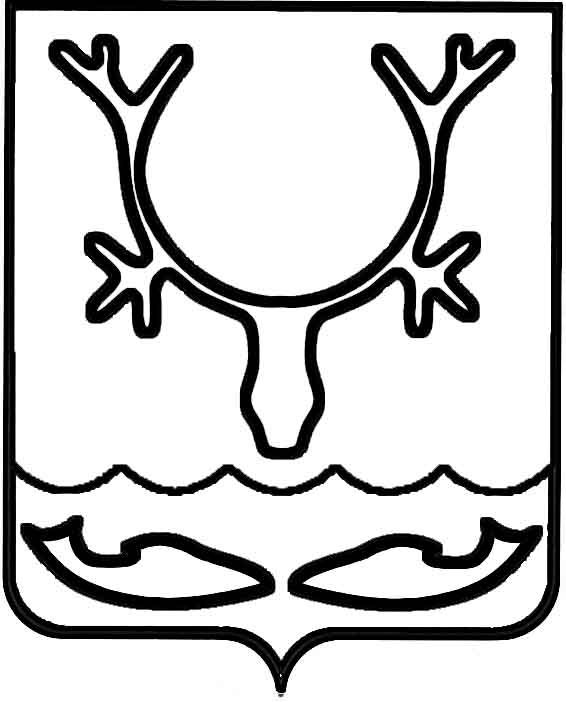 Администрация МО "Городской округ "Город Нарьян-Мар"ПОСТАНОВЛЕНИЕот “____” __________________ № ____________		г. Нарьян-МарО внесении изменений в постановление Администрации МО "Городской округ "Город Нарьян-Мар" от 06.05.2015 № 559 Во исполнение Федерального закона от 27.07.2010 № 210-ФЗ                             "Об организации предоставления государственных и муниципальных услуг", руководствуясь Постановлением Правительства Российской Федерации                          от 27.09.2011 № 797 "О взаимодействии между многофункциональными центрами предоставления государственных (муниципальных) услуг и федеральными органами исполнительной власти, органами государственных внебюджетных фондов, органами государственной власти субъектов Российской Федерации, органами местного самоуправления", законом Ненецкого автономного округа от 19.09.2014 № 95-оз                 "О перераспределении полномочий между органами местного самоуправления муниципальных образований Ненецкого автономного округа и органами государственной власти Ненецкого автономного округа", Администрация МО "Городской округ "Город Нарьян-Мар"П О С Т А Н О В Л Я Е Т:1.	Внести изменения в постановление Администрации муниципального образования "Городской округ "Город Нарьян-Мар" от 06.05.2015 № 559                              "Об утверждении Перечня муниципальных услуг, оказываемых Администрацией МО "Городской округ "Город Нарьян-Мар", предоставление которых может быть организовано по принципу "одного окна" на базе многофункционального центра", изложив Перечень муниципальных услуг в новой редакции:"п. 1 Прием заявлений и рассмотрение документов на право признания граждан, проживающих на территории муниципального образования, малоимущими;п. 2 Прием заявлений, документов, а также постановка граждан на учет                           в качестве нуждающихся в жилых помещениях, предоставляемых на условиях социального найма;п. 3 Перевод жилого помещения в нежилое помещение и нежилого помещения  в жилое помещение;п. 4 Согласование переустройства и (или) перепланировки жилых помещений;п. 5 Предоставление информации об объектах, находящихся в муниципальной собственности; п. 6 Постановка многодетных семей на учет в целях бесплатного предоставления земельных участков для индивидуального жилищного строительства.".2.	Настоящее постановление вступает в силу с момента его принятия и подлежит официальному опубликованию.2009.2016990И.о. главы МО "Городской округ "Город Нарьян-Мар" А.Б.Бебенин